January  2018January  2018January  2018January  2018January  2018January  2018January  2018SunMonTueWedThuFriSat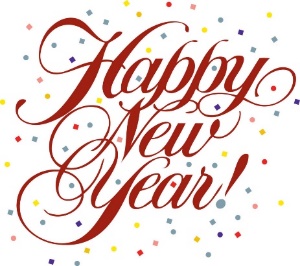 1New Years DayAgency Closed2Agency Closed3 NSocial Thinking Put away Christmas decorations11-2Bring a lunch4 SSocial ThinkingPut away Christmas decorations11-2Bring a lunch5 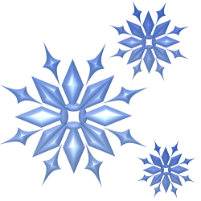 6 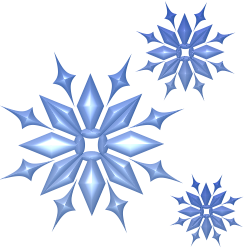 7 8 NBowlingLunch at McDonald’s11-2$$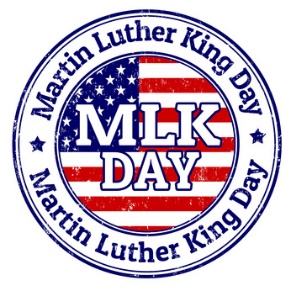 9 SCoastal GrandeMovie TheaterLunch in the Food Court$$Time TBD10 NWinter Crafts11-2Bring a lunch11 SWinter Crafts11-2Bring a lunch12 13 14 15 16 S & N Calendar Planning11-2Lunch Provided17 NLast Year in ReviewTeam Trivia11-2Bring a lunch18 Brain Injury Support Group Meeting12-2No transportation provided19 20 21 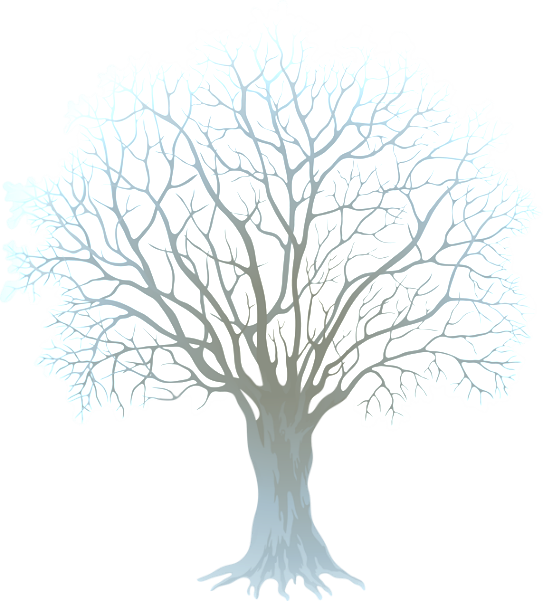 22 NVolunteer baking and delivery11-2Bring a lunch23 SVolunteer baking and delivery11-2Bring a lunch24 NConway Chinese Buffett11-2$$25 SGame Day11-2Bring a lunch26 27 28 29 NBrain Exercises 11-2Bring a lunch30 SBrain Exercises11-2Bring a lunch31 NOpen Forum11-2Bring a lunchTime is like a flowing river, no water passes beneath your feet twice, much like the river, moments never pass you by again, so cherish every moment that life gives you and have a wonderful New Year.Time is like a flowing river, no water passes beneath your feet twice, much like the river, moments never pass you by again, so cherish every moment that life gives you and have a wonderful New Year.Time is like a flowing river, no water passes beneath your feet twice, much like the river, moments never pass you by again, so cherish every moment that life gives you and have a wonderful New Year.